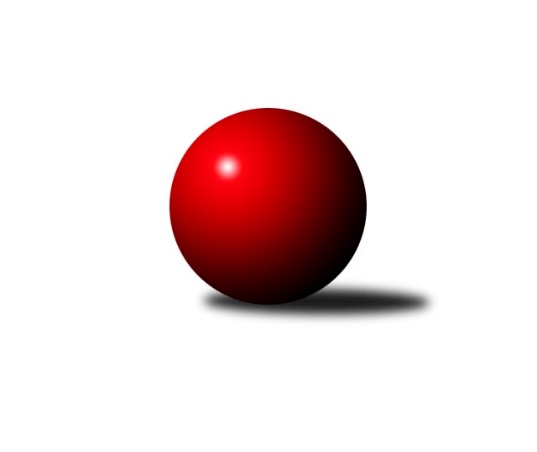 Č.4Ročník 2010/2011	2.6.2024 Krajský přebor OL  2010/2011Statistika 4. kolaTabulka družstev:		družstvo	záp	výh	rem	proh	skore	sety	průměr	body	plné	dorážka	chyby	1.	TJ Pozemstav Prostějov	3	3	0	0	36 : 12 	(20.5 : 15.5)	2370	6	1651	719	48	2.	KK Zábřeh  ˝C˝	4	3	0	1	41 : 23 	(21.0 : 26.0)	2403	6	1687	716	36	3.	TJ Tatran Litovel	4	3	0	1	40 : 24 	(29.5 : 17.5)	2362	6	1640	722	39.8	4.	TJ Sokol Mohelnice	4	3	0	1	37 : 27 	(27.5 : 20.5)	2563	6	1759	805	39.8	5.	TJ Kovohutě Břidličná ˝B˝	4	2	1	1	33 : 31 	(24.5 : 23.5)	2410	5	1676	734	39	6.	KKŽ Šternberk ˝A˝	4	2	0	2	35 : 29 	(30.5 : 17.5)	2461	4	1701	760	38.8	7.	TJ Kovohutě Břidličná ˝A˝	4	2	0	2	28 : 36 	(22.0 : 26.0)	2404	4	1671	733	40.5	8.	SKK Jeseník ˝B˝	4	1	1	2	26 : 38 	(20.0 : 28.0)	2405	3	1700	705	44.5	9.	Spartak Přerov ˝C˝	3	1	0	2	26 : 22 	(20.0 : 16.0)	2562	2	1784	778	33.7	10.	KK Šumperk ˝C˝	3	1	0	2	21 : 27 	(16.0 : 20.0)	2532	2	1739	793	34.3	11.	TJ Horní Benešov ˝E˝	3	1	0	2	21 : 27 	(17.0 : 19.0)	2390	2	1664	726	37.7	12.	SK Olomouc Sigma MŽ	4	1	0	3	26 : 38 	(19.5 : 28.5)	2481	2	1728	754	42	13.	KK PEPINO Bruntál	4	0	0	4	14 : 50 	(19.0 : 29.0)	2360	0	1680	680	50.8Tabulka doma:		družstvo	záp	výh	rem	proh	skore	sety	průměr	body	maximum	minimum	1.	KK Zábřeh  ˝C˝	3	3	0	0	35 : 13 	(15.5 : 19.5)	2409	6	2522	2245	2.	TJ Kovohutě Břidličná ˝B˝	3	2	1	0	29 : 19 	(21.5 : 14.5)	2412	5	2428	2390	3.	KKŽ Šternberk ˝A˝	2	2	0	0	26 : 6 	(18.5 : 5.5)	2561	4	2649	2472	4.	TJ Tatran Litovel	2	2	0	0	24 : 8 	(16.0 : 8.0)	2517	4	2545	2488	5.	TJ Pozemstav Prostějov	2	2	0	0	24 : 8 	(13.5 : 10.5)	2462	4	2467	2457	6.	TJ Sokol Mohelnice	2	2	0	0	22 : 10 	(14.0 : 10.0)	2641	4	2648	2633	7.	Spartak Přerov ˝C˝	1	1	0	0	14 : 2 	(9.0 : 3.0)	2691	2	2691	2691	8.	TJ Kovohutě Břidličná ˝A˝	1	1	0	0	14 : 2 	(9.5 : 2.5)	2549	2	2549	2549	9.	SK Olomouc Sigma MŽ	1	1	0	0	14 : 2 	(7.0 : 5.0)	2512	2	2512	2512	10.	KK Šumperk ˝C˝	2	1	0	1	17 : 15 	(11.0 : 13.0)	2524	2	2530	2518	11.	SKK Jeseník ˝B˝	2	1	0	1	14 : 18 	(11.0 : 13.0)	2379	2	2419	2339	12.	TJ Horní Benešov ˝E˝	1	0	0	1	4 : 12 	(4.5 : 7.5)	2351	0	2351	2351	13.	KK PEPINO Bruntál	2	0	0	2	10 : 22 	(11.0 : 13.0)	2252	0	2253	2250Tabulka venku:		družstvo	záp	výh	rem	proh	skore	sety	průměr	body	maximum	minimum	1.	TJ Pozemstav Prostějov	1	1	0	0	12 : 4 	(7.0 : 5.0)	2277	2	2277	2277	2.	TJ Horní Benešov ˝E˝	2	1	0	1	17 : 15 	(12.5 : 11.5)	2410	2	2464	2356	3.	TJ Tatran Litovel	2	1	0	1	16 : 16 	(13.5 : 9.5)	2285	2	2477	2092	4.	TJ Sokol Mohelnice	2	1	0	1	15 : 17 	(13.5 : 10.5)	2525	2	2627	2422	5.	TJ Kovohutě Břidličná ˝A˝	3	1	0	2	14 : 34 	(12.5 : 23.5)	2356	2	2440	2263	6.	SKK Jeseník ˝B˝	2	0	1	1	12 : 20 	(9.0 : 15.0)	2418	1	2484	2352	7.	KK Zábřeh  ˝C˝	1	0	0	1	6 : 10 	(5.5 : 6.5)	2397	0	2397	2397	8.	KK Šumperk ˝C˝	1	0	0	1	4 : 12 	(5.0 : 7.0)	2539	0	2539	2539	9.	Spartak Přerov ˝C˝	2	0	0	2	12 : 20 	(11.0 : 13.0)	2497	0	2596	2398	10.	TJ Kovohutě Břidličná ˝B˝	1	0	0	1	4 : 12 	(3.0 : 9.0)	2407	0	2407	2407	11.	KKŽ Šternberk ˝A˝	2	0	0	2	9 : 23 	(12.0 : 12.0)	2411	0	2438	2384	12.	SK Olomouc Sigma MŽ	3	0	0	3	12 : 36 	(12.5 : 23.5)	2471	0	2600	2382	13.	KK PEPINO Bruntál	2	0	0	2	4 : 28 	(8.0 : 16.0)	2414	0	2479	2349Tabulka podzimní části:		družstvo	záp	výh	rem	proh	skore	sety	průměr	body	doma	venku	1.	TJ Pozemstav Prostějov	3	3	0	0	36 : 12 	(20.5 : 15.5)	2370	6 	2 	0 	0 	1 	0 	0	2.	KK Zábřeh  ˝C˝	4	3	0	1	41 : 23 	(21.0 : 26.0)	2403	6 	3 	0 	0 	0 	0 	1	3.	TJ Tatran Litovel	4	3	0	1	40 : 24 	(29.5 : 17.5)	2362	6 	2 	0 	0 	1 	0 	1	4.	TJ Sokol Mohelnice	4	3	0	1	37 : 27 	(27.5 : 20.5)	2563	6 	2 	0 	0 	1 	0 	1	5.	TJ Kovohutě Břidličná ˝B˝	4	2	1	1	33 : 31 	(24.5 : 23.5)	2410	5 	2 	1 	0 	0 	0 	1	6.	KKŽ Šternberk ˝A˝	4	2	0	2	35 : 29 	(30.5 : 17.5)	2461	4 	2 	0 	0 	0 	0 	2	7.	TJ Kovohutě Břidličná ˝A˝	4	2	0	2	28 : 36 	(22.0 : 26.0)	2404	4 	1 	0 	0 	1 	0 	2	8.	SKK Jeseník ˝B˝	4	1	1	2	26 : 38 	(20.0 : 28.0)	2405	3 	1 	0 	1 	0 	1 	1	9.	Spartak Přerov ˝C˝	3	1	0	2	26 : 22 	(20.0 : 16.0)	2562	2 	1 	0 	0 	0 	0 	2	10.	KK Šumperk ˝C˝	3	1	0	2	21 : 27 	(16.0 : 20.0)	2532	2 	1 	0 	1 	0 	0 	1	11.	TJ Horní Benešov ˝E˝	3	1	0	2	21 : 27 	(17.0 : 19.0)	2390	2 	0 	0 	1 	1 	0 	1	12.	SK Olomouc Sigma MŽ	4	1	0	3	26 : 38 	(19.5 : 28.5)	2481	2 	1 	0 	0 	0 	0 	3	13.	KK PEPINO Bruntál	4	0	0	4	14 : 50 	(19.0 : 29.0)	2360	0 	0 	0 	2 	0 	0 	2Tabulka jarní části:		družstvo	záp	výh	rem	proh	skore	sety	průměr	body	doma	venku	1.	KK Šumperk ˝C˝	0	0	0	0	0 : 0 	(0.0 : 0.0)	0	0 	0 	0 	0 	0 	0 	0 	2.	KKŽ Šternberk ˝A˝	0	0	0	0	0 : 0 	(0.0 : 0.0)	0	0 	0 	0 	0 	0 	0 	0 	3.	SKK Jeseník ˝B˝	0	0	0	0	0 : 0 	(0.0 : 0.0)	0	0 	0 	0 	0 	0 	0 	0 	4.	KK Zábřeh  ˝C˝	0	0	0	0	0 : 0 	(0.0 : 0.0)	0	0 	0 	0 	0 	0 	0 	0 	5.	KK PEPINO Bruntál	0	0	0	0	0 : 0 	(0.0 : 0.0)	0	0 	0 	0 	0 	0 	0 	0 	6.	TJ Kovohutě Břidličná ˝A˝	0	0	0	0	0 : 0 	(0.0 : 0.0)	0	0 	0 	0 	0 	0 	0 	0 	7.	TJ Kovohutě Břidličná ˝B˝	0	0	0	0	0 : 0 	(0.0 : 0.0)	0	0 	0 	0 	0 	0 	0 	0 	8.	TJ Pozemstav Prostějov	0	0	0	0	0 : 0 	(0.0 : 0.0)	0	0 	0 	0 	0 	0 	0 	0 	9.	TJ Tatran Litovel	0	0	0	0	0 : 0 	(0.0 : 0.0)	0	0 	0 	0 	0 	0 	0 	0 	10.	TJ Sokol Mohelnice	0	0	0	0	0 : 0 	(0.0 : 0.0)	0	0 	0 	0 	0 	0 	0 	0 	11.	SK Olomouc Sigma MŽ	0	0	0	0	0 : 0 	(0.0 : 0.0)	0	0 	0 	0 	0 	0 	0 	0 	12.	TJ Horní Benešov ˝E˝	0	0	0	0	0 : 0 	(0.0 : 0.0)	0	0 	0 	0 	0 	0 	0 	0 	13.	Spartak Přerov ˝C˝	0	0	0	0	0 : 0 	(0.0 : 0.0)	0	0 	0 	0 	0 	0 	0 	0 Zisk bodů pro družstvo:		jméno hráče	družstvo	body	zápasy	v %	dílčí body	sety	v %	1.	Jakub Mokoš 	TJ Tatran Litovel 	8	/	4	(100%)		/		(%)	2.	Petr Pick 	KKŽ Šternberk ˝A˝ 	8	/	4	(100%)		/		(%)	3.	Ondřej Pospíšil 	TJ Sokol Mohelnice 	8	/	4	(100%)		/		(%)	4.	Karel Kučera 	SKK Jeseník ˝B˝ 	8	/	4	(100%)		/		(%)	5.	Jindřich Gavenda 	KKŽ Šternberk ˝A˝ 	6	/	3	(100%)		/		(%)	6.	Jaroslav Pěcha 	Spartak Přerov ˝C˝ 	6	/	3	(100%)		/		(%)	7.	Martin Zaoral 	TJ Pozemstav Prostějov 	6	/	3	(100%)		/		(%)	8.	Rostislav Petřík 	Spartak Přerov ˝C˝ 	6	/	3	(100%)		/		(%)	9.	Jaromír Janošec 	TJ Tatran Litovel 	6	/	4	(75%)		/		(%)	10.	Miroslav Hyc 	SK Olomouc Sigma MŽ 	6	/	4	(75%)		/		(%)	11.	Břetislav Sobota 	SK Olomouc Sigma MŽ 	6	/	4	(75%)		/		(%)	12.	Zdeněk Fiury st. st.	TJ Kovohutě Břidličná ˝B˝ 	6	/	4	(75%)		/		(%)	13.	Josef Sitta st. 	KK Zábřeh  ˝C˝ 	6	/	4	(75%)		/		(%)	14.	Marek Ollinger 	KK Zábřeh  ˝C˝ 	6	/	4	(75%)		/		(%)	15.	Martin Sedlář 	KK Šumperk ˝C˝ 	5	/	3	(83%)		/		(%)	16.	Jana Martiníková 	TJ Horní Benešov ˝E˝ 	5	/	3	(83%)		/		(%)	17.	Eva Růžičková 	TJ Pozemstav Prostějov 	4	/	2	(100%)		/		(%)	18.	Rostislav Krejčí 	TJ Sokol Mohelnice 	4	/	2	(100%)		/		(%)	19.	Stanislav Brosinger 	TJ Tatran Litovel 	4	/	2	(100%)		/		(%)	20.	Leoš Řepka 	TJ Kovohutě Břidličná ˝A˝ 	4	/	3	(67%)		/		(%)	21.	Václav Kovařík 	TJ Pozemstav Prostějov 	4	/	3	(67%)		/		(%)	22.	Rostislav  Cundrla 	SKK Jeseník ˝B˝ 	4	/	3	(67%)		/		(%)	23.	Petr Otáhal 	TJ Kovohutě Břidličná ˝B˝ 	4	/	3	(67%)		/		(%)	24.	Jaromír Martiník 	TJ Horní Benešov ˝E˝ 	4	/	3	(67%)		/		(%)	25.	Jiří Koutný 	TJ Pozemstav Prostějov 	4	/	3	(67%)		/		(%)	26.	Lukáš Janalík 	KK PEPINO Bruntál 	4	/	3	(67%)		/		(%)	27.	Tomáš Fiury 	TJ Kovohutě Břidličná ˝A˝ 	4	/	3	(67%)		/		(%)	28.	Jiří Srovnal 	KK Zábřeh  ˝C˝ 	4	/	3	(67%)		/		(%)	29.	Zdeněk Hrabánek 	KK Šumperk ˝C˝ 	4	/	3	(67%)		/		(%)	30.	František Ocelák 	KK PEPINO Bruntál 	4	/	4	(50%)		/		(%)	31.	Tomáš Janalík 	KK PEPINO Bruntál 	4	/	4	(50%)		/		(%)	32.	Pavel  Ďuriš ml. 	KKŽ Šternberk ˝A˝ 	4	/	4	(50%)		/		(%)	33.	Jaroslav Ďulík 	TJ Tatran Litovel 	4	/	4	(50%)		/		(%)	34.	Zdeněk Chmela st. st.	TJ Kovohutě Břidličná ˝B˝ 	4	/	4	(50%)		/		(%)	35.	Jiří Malíšek 	SK Olomouc Sigma MŽ 	4	/	4	(50%)		/		(%)	36.	Jan Doseděl 	TJ Kovohutě Břidličná ˝A˝ 	4	/	4	(50%)		/		(%)	37.	Čestmír Řepka 	TJ Kovohutě Břidličná ˝A˝ 	4	/	4	(50%)		/		(%)	38.	Václav Kupka 	KK Zábřeh  ˝C˝ 	4	/	4	(50%)		/		(%)	39.	Emil Pick 	KKŽ Šternberk ˝A˝ 	4	/	4	(50%)		/		(%)	40.	Jaromíra Smejkalová 	SKK Jeseník ˝B˝ 	4	/	4	(50%)		/		(%)	41.	František Baslar 	SK Olomouc Sigma MŽ 	4	/	4	(50%)		/		(%)	42.	Jaroslav Jílek 	TJ Sokol Mohelnice 	4	/	4	(50%)		/		(%)	43.	Jan Kolář 	KK Zábřeh  ˝C˝ 	3	/	3	(50%)		/		(%)	44.	Zdeněk Šebesta 	TJ Sokol Mohelnice 	3	/	4	(38%)		/		(%)	45.	Zdeněk Vojáček 	KKŽ Šternberk ˝A˝ 	2	/	1	(100%)		/		(%)	46.	Jaroslav Navrátil 	TJ Tatran Litovel 	2	/	1	(100%)		/		(%)	47.	Petr Kozák 	TJ Horní Benešov ˝E˝ 	2	/	1	(100%)		/		(%)	48.	Josef Suchan 	KK Šumperk ˝C˝ 	2	/	1	(100%)		/		(%)	49.	Jiří Vrba 	SKK Jeseník ˝B˝ 	2	/	1	(100%)		/		(%)	50.	Stanislav Feike 	TJ Pozemstav Prostějov 	2	/	1	(100%)		/		(%)	51.	Jiří Kohoutek 	Spartak Přerov ˝C˝ 	2	/	2	(50%)		/		(%)	52.	Zdeněk Fiury ml. ml.	TJ Kovohutě Břidličná ˝B˝ 	2	/	2	(50%)		/		(%)	53.	Jan Stískal 	TJ Pozemstav Prostějov 	2	/	2	(50%)		/		(%)	54.	Miroslav Mrkos 	KK Šumperk ˝C˝ 	2	/	2	(50%)		/		(%)	55.	Miroslav Talášek 	TJ Tatran Litovel 	2	/	2	(50%)		/		(%)	56.	Jaroslav Krejčí 	Spartak Přerov ˝C˝ 	2	/	2	(50%)		/		(%)	57.	Luděk Zeman 	TJ Horní Benešov ˝E˝ 	2	/	2	(50%)		/		(%)	58.	Jiří Hradílek 	Spartak Přerov ˝C˝ 	2	/	2	(50%)		/		(%)	59.	Jiří Karafiát 	KK Zábřeh  ˝C˝ 	2	/	2	(50%)		/		(%)	60.	Miroslav Sigmund 	TJ Tatran Litovel 	2	/	2	(50%)		/		(%)	61.	Michal Symerský 	Spartak Přerov ˝C˝ 	2	/	2	(50%)		/		(%)	62.	Dagmar Jílková 	TJ Sokol Mohelnice 	2	/	2	(50%)		/		(%)	63.	Zdeněk Sobota 	TJ Sokol Mohelnice 	2	/	3	(33%)		/		(%)	64.	Václav Šubert 	KKŽ Šternberk ˝A˝ 	2	/	3	(33%)		/		(%)	65.	Jan Kriwenky 	TJ Horní Benešov ˝E˝ 	2	/	3	(33%)		/		(%)	66.	Jiří Procházka 	TJ Kovohutě Břidličná ˝A˝ 	2	/	3	(33%)		/		(%)	67.	Alexandr Rájoš 	KK Šumperk ˝C˝ 	2	/	3	(33%)		/		(%)	68.	Jana Fousková 	SKK Jeseník ˝B˝ 	2	/	3	(33%)		/		(%)	69.	Zdeňka Habartová 	TJ Horní Benešov ˝E˝ 	2	/	3	(33%)		/		(%)	70.	Iveta Krejčová 	TJ Sokol Mohelnice 	2	/	3	(33%)		/		(%)	71.	Jaromír Rabenseifner 	KK Šumperk ˝C˝ 	2	/	3	(33%)		/		(%)	72.	Petr Malíšek 	SK Olomouc Sigma MŽ 	2	/	3	(33%)		/		(%)	73.	Věra Urbášková 	KK Zábřeh  ˝C˝ 	2	/	3	(33%)		/		(%)	74.	Miroslav Adámek 	TJ Pozemstav Prostějov 	2	/	3	(33%)		/		(%)	75.	Jiří Večeřa 	TJ Kovohutě Břidličná ˝A˝ 	2	/	4	(25%)		/		(%)	76.	Martin Kaduk 	KK PEPINO Bruntál 	2	/	4	(25%)		/		(%)	77.	Zdeněk Chmela ml.	TJ Kovohutě Břidličná ˝B˝ 	2	/	4	(25%)		/		(%)	78.	Eva Křápková 	SKK Jeseník ˝B˝ 	2	/	4	(25%)		/		(%)	79.	Josef Veselý 	TJ Kovohutě Břidličná ˝B˝ 	2	/	4	(25%)		/		(%)	80.	Pavel Smejkal 	KKŽ Šternberk ˝A˝ 	1	/	2	(25%)		/		(%)	81.	Vladimír Štrbík 	TJ Kovohutě Břidličná ˝B˝ 	1	/	3	(17%)		/		(%)	82.	Martin Zavacký 	SKK Jeseník ˝B˝ 	0	/	1	(0%)		/		(%)	83.	Jiří Vrobel 	TJ Tatran Litovel 	0	/	1	(0%)		/		(%)	84.	Ludovít Kumi 	TJ Sokol Mohelnice 	0	/	1	(0%)		/		(%)	85.	Petr Šrot 	KK Šumperk ˝C˝ 	0	/	1	(0%)		/		(%)	86.	Kamil Kovařík 	TJ Horní Benešov ˝E˝ 	0	/	1	(0%)		/		(%)	87.	Luboš Blinka 	TJ Tatran Litovel 	0	/	1	(0%)		/		(%)	88.	Renata Semlerová 	TJ Sokol Mohelnice 	0	/	1	(0%)		/		(%)	89.	Jaroslav Vidim 	TJ Tatran Litovel 	0	/	1	(0%)		/		(%)	90.	Pavel Černohous 	TJ Pozemstav Prostějov 	0	/	1	(0%)		/		(%)	91.	Pavel Kubík 	Spartak Přerov ˝C˝ 	0	/	1	(0%)		/		(%)	92.	Milan Volf 	KK PEPINO Bruntál 	0	/	1	(0%)		/		(%)	93.	Jaroslav Zelinka 	TJ Kovohutě Břidličná ˝A˝ 	0	/	1	(0%)		/		(%)	94.	Milan Král 	SK Olomouc Sigma MŽ 	0	/	1	(0%)		/		(%)	95.	Anna Dosedělová 	TJ Kovohutě Břidličná ˝A˝ 	0	/	1	(0%)		/		(%)	96.	Ivo Mrhal st.	TJ Kovohutě Břidličná ˝A˝ 	0	/	1	(0%)		/		(%)	97.	David Janušík 	Spartak Přerov ˝C˝ 	0	/	1	(0%)		/		(%)	98.	Pavel Hrnčíř 	TJ Horní Benešov ˝E˝ 	0	/	2	(0%)		/		(%)	99.	Jaromír Vondra 	KK Šumperk ˝C˝ 	0	/	2	(0%)		/		(%)	100.	Jiří Pospíšil 	KKŽ Šternberk ˝A˝ 	0	/	2	(0%)		/		(%)	101.	Josef Novotný 	KK PEPINO Bruntál 	0	/	4	(0%)		/		(%)	102.	Petr  Šulák ml. 	SKK Jeseník ˝B˝ 	0	/	4	(0%)		/		(%)	103.	Pavel Jüngling 	SK Olomouc Sigma MŽ 	0	/	4	(0%)		/		(%)	104.	Pavel Dvořák 	KK PEPINO Bruntál 	0	/	4	(0%)		/		(%)Průměry na kuželnách:		kuželna	průměr	plné	dorážka	chyby	výkon na hráče	1.	TJ MEZ Mohelnice, 1-2	2619	1804	814	33.5	(436.5)	2.	TJ Spartak Přerov, 1-6	2585	1802	782	39.0	(430.8)	3.	KK Šumperk, 1-4	2539	1750	789	38.8	(423.3)	4.	TJ Tatran Litovel, 1-2	2494	1746	748	46.5	(415.8)	5.	KKŽ Šternberk, 1-2	2479	1709	770	39.0	(413.2)	6.	TJ  Prostějov, 1-4	2446	1704	741	46.3	(407.8)	7.	SK Sigma MŽ Olomouc, 1-2	2430	1682	748	46.5	(405.1)	8.	 Horní Benešov, 1-4	2414	1682	732	40.0	(402.3)	9.	TJ Kovohutě Břidličná, 1-2	2412	1679	733	36.0	(402.1)	10.	SKK Jeseník, 1-4	2378	1666	711	42.8	(396.3)	11.	KK Zábřeh, 1-4	2370	1639	730	35.8	(395.1)	12.	KK Pepino Bruntál, 1-2	2260	1596	664	51.0	(376.8)Nejlepší výkony na kuželnách:TJ MEZ Mohelnice, 1-2TJ Sokol Mohelnice	2648	3. kolo	Ondřej Pospíšil 	TJ Sokol Mohelnice	499	3. koloTJ Sokol Mohelnice	2633	1. kolo	Ondřej Pospíšil 	TJ Sokol Mohelnice	469	1. koloSK Olomouc Sigma MŽ	2600	1. kolo	Miroslav Hyc 	SK Olomouc Sigma MŽ	457	1. koloSpartak Přerov ˝C˝	2596	3. kolo	Jaroslav Pěcha 	Spartak Přerov ˝C˝	457	3. kolo		. kolo	Zdeněk Sobota 	TJ Sokol Mohelnice	456	1. kolo		. kolo	František Baslar 	SK Olomouc Sigma MŽ	455	1. kolo		. kolo	Břetislav Sobota 	SK Olomouc Sigma MŽ	455	1. kolo		. kolo	Rostislav Krejčí 	TJ Sokol Mohelnice	449	3. kolo		. kolo	Rostislav Petřík 	Spartak Přerov ˝C˝	448	3. kolo		. kolo	Michal Symerský 	Spartak Přerov ˝C˝	442	3. koloTJ Spartak Přerov, 1-6Spartak Přerov ˝C˝	2691	4. kolo	Jiří Kohoutek 	Spartak Přerov ˝C˝	474	4. koloKK PEPINO Bruntál	2479	4. kolo	Jiří Hradílek 	Spartak Přerov ˝C˝	468	4. kolo		. kolo	Rostislav Petřík 	Spartak Přerov ˝C˝	456	4. kolo		. kolo	František Ocelák 	KK PEPINO Bruntál	454	4. kolo		. kolo	Jaroslav Pěcha 	Spartak Přerov ˝C˝	444	4. kolo		. kolo	Jaroslav Krejčí 	Spartak Přerov ˝C˝	440	4. kolo		. kolo	Tomáš Janalík 	KK PEPINO Bruntál	430	4. kolo		. kolo	Pavel Dvořák 	KK PEPINO Bruntál	418	4. kolo		. kolo	Pavel Kubík 	Spartak Přerov ˝C˝	409	4. kolo		. kolo	Josef Novotný 	KK PEPINO Bruntál	399	4. koloKK Šumperk, 1-4TJ Sokol Mohelnice	2627	4. kolo	Ondřej Pospíšil 	TJ Sokol Mohelnice	501	4. koloKK Šumperk ˝C˝	2530	2. kolo	Rostislav  Cundrla 	SKK Jeseník ˝B˝	484	2. koloKK Šumperk ˝C˝	2518	4. kolo	Rostislav Krejčí 	TJ Sokol Mohelnice	464	4. koloSKK Jeseník ˝B˝	2484	2. kolo	Martin Sedlář 	KK Šumperk ˝C˝	441	2. kolo		. kolo	Karel Kučera 	SKK Jeseník ˝B˝	440	2. kolo		. kolo	Jaromír Rabenseifner 	KK Šumperk ˝C˝	431	4. kolo		. kolo	Jaromír Vondra 	KK Šumperk ˝C˝	429	2. kolo		. kolo	Josef Suchan 	KK Šumperk ˝C˝	429	4. kolo		. kolo	Alexandr Rájoš 	KK Šumperk ˝C˝	429	2. kolo		. kolo	Jaroslav Jílek 	TJ Sokol Mohelnice	427	4. koloTJ Tatran Litovel, 1-2TJ Tatran Litovel	2545	1. kolo	Jakub Mokoš 	TJ Tatran Litovel	470	1. koloKK Šumperk ˝C˝	2539	1. kolo	Martin Sedlář 	KK Šumperk ˝C˝	457	1. koloTJ Tatran Litovel	2488	3. kolo	Jaromír Janošec 	TJ Tatran Litovel	450	3. koloTJ Kovohutě Břidličná ˝B˝	2407	3. kolo	Jaroslav Ďulík 	TJ Tatran Litovel	434	1. kolo		. kolo	Jaromír Janošec 	TJ Tatran Litovel	432	1. kolo		. kolo	Jakub Mokoš 	TJ Tatran Litovel	432	3. kolo		. kolo	Miroslav Mrkos 	KK Šumperk ˝C˝	428	1. kolo		. kolo	Jaromír Vondra 	KK Šumperk ˝C˝	423	1. kolo		. kolo	Zdeněk Chmela ml.	TJ Kovohutě Břidličná ˝B˝	419	3. kolo		. kolo	Petr Otáhal 	TJ Kovohutě Břidličná ˝B˝	417	3. koloKKŽ Šternberk, 1-2KKŽ Šternberk ˝A˝	2649	2. kolo	Jindřich Gavenda 	KKŽ Šternberk ˝A˝	480	2. koloKKŽ Šternberk ˝A˝	2472	4. kolo	Pavel  Ďuriš ml. 	KKŽ Šternberk ˝A˝	454	2. koloSK Olomouc Sigma MŽ	2431	4. kolo	Zdeněk Vojáček 	KKŽ Šternberk ˝A˝	442	2. koloTJ Kovohutě Břidličná ˝A˝	2365	2. kolo	Petr Pick 	KKŽ Šternberk ˝A˝	440	4. kolo		. kolo	Petr Pick 	KKŽ Šternberk ˝A˝	436	2. kolo		. kolo	Jindřich Gavenda 	KKŽ Šternberk ˝A˝	434	4. kolo		. kolo	Pavel  Ďuriš ml. 	KKŽ Šternberk ˝A˝	433	4. kolo		. kolo	Václav Šubert 	KKŽ Šternberk ˝A˝	426	2. kolo		. kolo	Miroslav Hyc 	SK Olomouc Sigma MŽ	421	4. kolo		. kolo	František Baslar 	SK Olomouc Sigma MŽ	421	4. koloTJ  Prostějov, 1-4TJ Pozemstav Prostějov	2467	4. kolo	Ondřej Pospíšil 	TJ Sokol Mohelnice	490	2. koloTJ Pozemstav Prostějov	2457	2. kolo	Tomáš Fiury 	TJ Kovohutě Břidličná ˝A˝	433	4. koloTJ Kovohutě Břidličná ˝A˝	2440	4. kolo	Jiří Procházka 	TJ Kovohutě Břidličná ˝A˝	429	4. koloTJ Sokol Mohelnice	2422	2. kolo	Jiří Koutný 	TJ Pozemstav Prostějov	429	2. kolo		. kolo	Miroslav Adámek 	TJ Pozemstav Prostějov	420	2. kolo		. kolo	Václav Kovařík 	TJ Pozemstav Prostějov	418	2. kolo		. kolo	Martin Zaoral 	TJ Pozemstav Prostějov	418	4. kolo		. kolo	Jan Stískal 	TJ Pozemstav Prostějov	417	4. kolo		. kolo	Eva Růžičková 	TJ Pozemstav Prostějov	415	2. kolo		. kolo	Miroslav Adámek 	TJ Pozemstav Prostějov	413	4. koloSK Sigma MŽ Olomouc, 1-2SK Olomouc Sigma MŽ	2512	2. kolo	Miroslav Hyc 	SK Olomouc Sigma MŽ	462	2. koloKK PEPINO Bruntál	2349	2. kolo	František Baslar 	SK Olomouc Sigma MŽ	427	2. kolo		. kolo	Tomáš Janalík 	KK PEPINO Bruntál	419	2. kolo		. kolo	Břetislav Sobota 	SK Olomouc Sigma MŽ	410	2. kolo		. kolo	Petr Malíšek 	SK Olomouc Sigma MŽ	408	2. kolo		. kolo	Pavel Jüngling 	SK Olomouc Sigma MŽ	406	2. kolo		. kolo	Josef Novotný 	KK PEPINO Bruntál	404	2. kolo		. kolo	Jiří Malíšek 	SK Olomouc Sigma MŽ	399	2. kolo		. kolo	Martin Kaduk 	KK PEPINO Bruntál	388	2. kolo		. kolo	Pavel Dvořák 	KK PEPINO Bruntál	381	2. kolo Horní Benešov, 1-4TJ Tatran Litovel	2477	2. kolo	Jakub Mokoš 	TJ Tatran Litovel	444	2. koloTJ Horní Benešov ˝E˝	2351	2. kolo	Miroslav Talášek 	TJ Tatran Litovel	434	2. kolo		. kolo	Jaromír Janošec 	TJ Tatran Litovel	421	2. kolo		. kolo	Jana Martiníková 	TJ Horní Benešov ˝E˝	418	2. kolo		. kolo	Jan Kriwenky 	TJ Horní Benešov ˝E˝	416	2. kolo		. kolo	Stanislav Brosinger 	TJ Tatran Litovel	413	2. kolo		. kolo	Kamil Kovařík 	TJ Horní Benešov ˝E˝	405	2. kolo		. kolo	Miroslav Sigmund 	TJ Tatran Litovel	404	2. kolo		. kolo	Zdeňka Habartová 	TJ Horní Benešov ˝E˝	398	2. kolo		. kolo	Jaromír Martiník 	TJ Horní Benešov ˝E˝	380	2. koloTJ Kovohutě Břidličná, 1-2TJ Kovohutě Břidličná ˝A˝	2549	3. kolo	Čestmír Řepka 	TJ Kovohutě Břidličná ˝A˝	451	3. koloTJ Kovohutě Břidličná ˝B˝	2428	4. kolo	Leoš Řepka 	TJ Kovohutě Břidličná ˝A˝	445	3. koloTJ Kovohutě Břidličná ˝B˝	2418	2. kolo	Zdeněk Fiury st. st.	TJ Kovohutě Břidličná ˝B˝	425	4. koloKK Zábřeh  ˝C˝	2397	2. kolo	Petr Pick 	KKŽ Šternberk ˝A˝	425	1. koloTJ Kovohutě Břidličná ˝B˝	2390	1. kolo	Zdeněk Chmela st. st.	TJ Kovohutě Břidličná ˝B˝	424	2. koloKKŽ Šternberk ˝A˝	2384	1. kolo	Miroslav Hyc 	SK Olomouc Sigma MŽ	422	3. koloSK Olomouc Sigma MŽ	2382	3. kolo	Jiří Večeřa 	TJ Kovohutě Břidličná ˝A˝	421	3. koloSKK Jeseník ˝B˝	2352	4. kolo	Zdeněk Fiury ml. ml.	TJ Kovohutě Břidličná ˝B˝	420	4. kolo		. kolo	Josef Sitta st. 	KK Zábřeh  ˝C˝	420	2. kolo		. kolo	Rostislav  Cundrla 	SKK Jeseník ˝B˝	417	4. koloSKK Jeseník, 1-4SKK Jeseník ˝B˝	2419	1. kolo	Karel Kučera 	SKK Jeseník ˝B˝	441	1. koloSpartak Přerov ˝C˝	2398	1. kolo	Petr Kozák 	TJ Horní Benešov ˝E˝	429	3. koloTJ Horní Benešov ˝E˝	2356	3. kolo	Jaroslav Pěcha 	Spartak Přerov ˝C˝	423	1. koloSKK Jeseník ˝B˝	2339	3. kolo	Jaromír Martiník 	TJ Horní Benešov ˝E˝	422	3. kolo		. kolo	Jaromíra Smejkalová 	SKK Jeseník ˝B˝	419	3. kolo		. kolo	Rostislav Petřík 	Spartak Přerov ˝C˝	418	1. kolo		. kolo	Rostislav  Cundrla 	SKK Jeseník ˝B˝	410	3. kolo		. kolo	Jiří Vrba 	SKK Jeseník ˝B˝	410	1. kolo		. kolo	Jana Fousková 	SKK Jeseník ˝B˝	409	1. kolo		. kolo	Jaromíra Smejkalová 	SKK Jeseník ˝B˝	405	1. koloKK Zábřeh, 1-4KK Zábřeh  ˝C˝	2522	1. kolo	Marek Ollinger 	KK Zábřeh  ˝C˝	461	1. koloTJ Horní Benešov ˝E˝	2464	1. kolo	Jakub Mokoš 	TJ Tatran Litovel	455	4. koloKK Zábřeh  ˝C˝	2461	3. kolo	Jaroslav Ďulík 	TJ Tatran Litovel	435	4. koloKKŽ Šternberk ˝A˝	2438	3. kolo	Luděk Zeman 	TJ Horní Benešov ˝E˝	432	1. koloKK Zábřeh  ˝C˝	2245	4. kolo	Jiří Srovnal 	KK Zábřeh  ˝C˝	431	1. koloTJ Tatran Litovel	2092	4. kolo	Petr Pick 	KKŽ Šternberk ˝A˝	430	3. kolo		. kolo	Jindřich Gavenda 	KKŽ Šternberk ˝A˝	424	3. kolo		. kolo	Josef Sitta st. 	KK Zábřeh  ˝C˝	424	4. kolo		. kolo	Josef Sitta st. 	KK Zábřeh  ˝C˝	423	3. kolo		. kolo	Emil Pick 	KKŽ Šternberk ˝A˝	422	3. koloKK Pepino Bruntál, 1-2TJ Pozemstav Prostějov	2277	3. kolo	Martin Zaoral 	TJ Pozemstav Prostějov	416	3. koloTJ Kovohutě Břidličná ˝A˝	2263	1. kolo	Lukáš Janalík 	KK PEPINO Bruntál	407	1. koloKK PEPINO Bruntál	2253	1. kolo	Jiří Večeřa 	TJ Kovohutě Břidličná ˝A˝	405	1. koloKK PEPINO Bruntál	2250	3. kolo	Václav Kovařík 	TJ Pozemstav Prostějov	405	3. kolo		. kolo	Josef Novotný 	KK PEPINO Bruntál	396	3. kolo		. kolo	Jiří Koutný 	TJ Pozemstav Prostějov	396	3. kolo		. kolo	Lukáš Janalík 	KK PEPINO Bruntál	393	3. kolo		. kolo	Tomáš Janalík 	KK PEPINO Bruntál	393	3. kolo		. kolo	Čestmír Řepka 	TJ Kovohutě Břidličná ˝A˝	391	1. kolo		. kolo	František Ocelák 	KK PEPINO Bruntál	390	1. koloČetnost výsledků:	8.0 : 8.0	1x	6.0 : 10.0	1x	5.0 : 11.0	1x	4.0 : 12.0	3x	16.0 : 0.0	1x	14.0 : 2.0	3x	12.0 : 4.0	8x	11.0 : 5.0	2x	10.0 : 6.0	4x